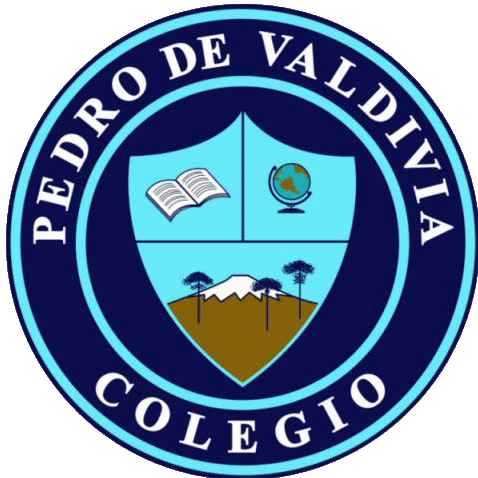 GUÍA Nº 2 SALUD Y ESTILOS DE VIDACIENCIAS DE LA SALUD  (electivo de ciencias)Parte 2  Análisis de gráficos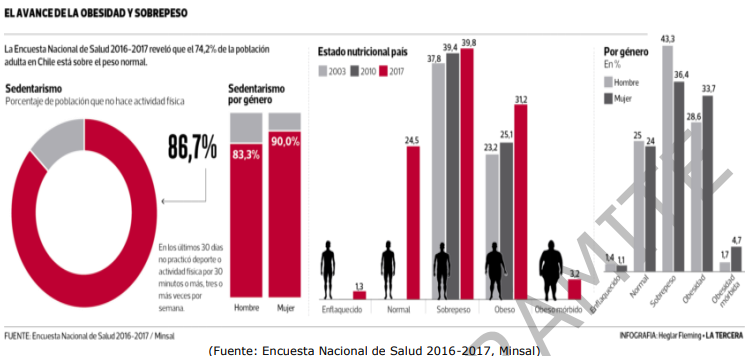 B. Estado general nutricional del país, según diferentes factores El gráfico anterior nos muestra cifras sobre la distribución del sedentarismo y la obesidad de la población chilena, en los años 2003, 2010 y 2017, además de su distribución por género. Se puede apreciar que mas del  74% de la población de Chile está sobre su peso ideal, además arroja que más del 86% de la población chilena no realiza actividad física significativa (son sedentarios).¿Cuál es dato que llama más tu atención en el grafico anterior? Justifica.______________________________________________________________________________________________________________________________________________________________________________________________________________________________Analiza tu entorno familiarHaciendo un análisis de la cantidad de actividad física y del estado nutricional de tu núcleo familiar (padre, madre, hermanos (as),. O con las personas con quién vives) Completa la siguiente tabla, puedes agregar celdas para los miembros de tu familia si es necesario. Marca con una X  según tu percepción el estado nutricional de cada miembro y si realiza actividad física.¿Cómo describirías el estado nutricional de tu familia? (bueno, malo, regular ¿por qué?)______________________________________________________________________________________________________________________________________________________________________________________________________________________________ ¿El estado nutricional de tu grupo familiar está relacionado con la cantidad y tipo de actividad física que realizan las personas de tu familia? Justifica tu respuesta________________________________________________________________________________________________________________________________________________________________________________________________________________________________________________________________________________________________________¿A qué características de cada género se le  pueden  atribuir las diferentes distribuciones en los porcentajes de sobrepeso, obesidad y obesidad mórbida? (por que los porcentajes entre hombres y mujeres no son los mismo), si es necesario busca información en internet sobre el tema  (metabolismo,  nutrición, hormonas y distribución de grasa corporal )________________________________________________________________________________________________________________________________________________________________________________________________________________________________________________________________________________________________________________________________________________________________________________________________________________________________________________________________________________________________	Puedes visualizar el siguiente video educativo para responder la pregunta 3.https://www.youtube.com/watch?v=WXDc3QwBKh8&t=129s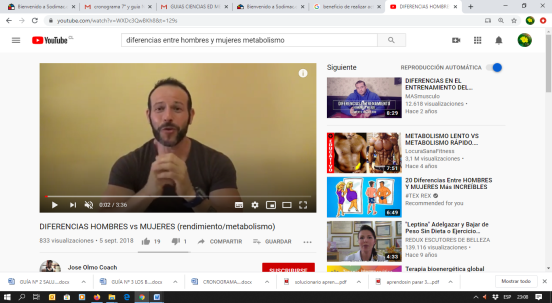 NOMBRE:CURSO:3° y 4° medio3° y 4° medioFECHA DE ENTREGAMayo de 2020Mayo de 2020  OBJETIVO APRENDIZAJE 03 Analizar relaciones causales entre los estilos de vida y la salud humana integral a través de sus efectos sobre el metabolismo, la energética celular, la fisiología y la conducta   OBJETIVO APRENDIZAJE 03 Analizar relaciones causales entre los estilos de vida y la salud humana integral a través de sus efectos sobre el metabolismo, la energética celular, la fisiología y la conducta HABILIDADES DEL O.AHABILIDADES DEL O.AHABILIDADES DEL O.AHABILIDADES DE LA GUIA  OBJETIVO APRENDIZAJE 03 Analizar relaciones causales entre los estilos de vida y la salud humana integral a través de sus efectos sobre el metabolismo, la energética celular, la fisiología y la conducta   OBJETIVO APRENDIZAJE 03 Analizar relaciones causales entre los estilos de vida y la salud humana integral a través de sus efectos sobre el metabolismo, la energética celular, la fisiología y la conducta Conocer información estadística sobre la actividad física, niveles de obesidad y consumo de comida rápida en chile, según género, edad y niveles socioeconómicos Conocer información estadística sobre la actividad física, niveles de obesidad y consumo de comida rápida en chile, según género, edad y niveles socioeconómicos Conocer información estadística sobre la actividad física, niveles de obesidad y consumo de comida rápida en chile, según género, edad y niveles socioeconómicos X  OBJETIVO APRENDIZAJE 03 Analizar relaciones causales entre los estilos de vida y la salud humana integral a través de sus efectos sobre el metabolismo, la energética celular, la fisiología y la conducta   OBJETIVO APRENDIZAJE 03 Analizar relaciones causales entre los estilos de vida y la salud humana integral a través de sus efectos sobre el metabolismo, la energética celular, la fisiología y la conducta Interpretar información a través de la lectura de imágenes y gráficos estadísticos Interpretar información a través de la lectura de imágenes y gráficos estadísticos Interpretar información a través de la lectura de imágenes y gráficos estadísticos X  OBJETIVO APRENDIZAJE 03 Analizar relaciones causales entre los estilos de vida y la salud humana integral a través de sus efectos sobre el metabolismo, la energética celular, la fisiología y la conducta   OBJETIVO APRENDIZAJE 03 Analizar relaciones causales entre los estilos de vida y la salud humana integral a través de sus efectos sobre el metabolismo, la energética celular, la fisiología y la conducta Contrastar la información estadística a nivel país con la realidad de cada estudiante y su núcleo familiar Contrastar la información estadística a nivel país con la realidad de cada estudiante y su núcleo familiar Contrastar la información estadística a nivel país con la realidad de cada estudiante y su núcleo familiar X  OBJETIVO APRENDIZAJE 03 Analizar relaciones causales entre los estilos de vida y la salud humana integral a través de sus efectos sobre el metabolismo, la energética celular, la fisiología y la conducta   OBJETIVO APRENDIZAJE 03 Analizar relaciones causales entre los estilos de vida y la salud humana integral a través de sus efectos sobre el metabolismo, la energética celular, la fisiología y la conducta Aplicar conocimientos de otras áreas de las ciencias sobre los estilos de vida, calidad de vida, actividad física, salud, etcAplicar conocimientos de otras áreas de las ciencias sobre los estilos de vida, calidad de vida, actividad física, salud, etcAplicar conocimientos de otras áreas de las ciencias sobre los estilos de vida, calidad de vida, actividad física, salud, etcX  OBJETIVO APRENDIZAJE 03 Analizar relaciones causales entre los estilos de vida y la salud humana integral a través de sus efectos sobre el metabolismo, la energética celular, la fisiología y la conducta   OBJETIVO APRENDIZAJE 03 Analizar relaciones causales entre los estilos de vida y la salud humana integral a través de sus efectos sobre el metabolismo, la energética celular, la fisiología y la conducta Predecir su calidad de vida proyectando sus hábitos alimenticios y actividad física en el tiempoPredecir su calidad de vida proyectando sus hábitos alimenticios y actividad física en el tiempoPredecir su calidad de vida proyectando sus hábitos alimenticios y actividad física en el tiempoX  OBJETIVO APRENDIZAJE 03 Analizar relaciones causales entre los estilos de vida y la salud humana integral a través de sus efectos sobre el metabolismo, la energética celular, la fisiología y la conducta   OBJETIVO APRENDIZAJE 03 Analizar relaciones causales entre los estilos de vida y la salud humana integral a través de sus efectos sobre el metabolismo, la energética celular, la fisiología y la conducta Valorar la importancia de mantener una salud física y mental equilibrados mediante un estilo de vida saludable a través de la alimentación, las horas de sueño y los niveles de actividad físicos.Valorar la importancia de mantener una salud física y mental equilibrados mediante un estilo de vida saludable a través de la alimentación, las horas de sueño y los niveles de actividad físicos.Valorar la importancia de mantener una salud física y mental equilibrados mediante un estilo de vida saludable a través de la alimentación, las horas de sueño y los niveles de actividad físicos.XMiembro de tu familia(Mamá, Papá, hermanos, tios, tias, abuela, etc)Estado NutricionalRealiza actividad fisica1.__Enflaquecido__Normal__Sobrepeso__Obeso__Obeso Morbido__Sedentario__Activo2.__Enflaquecido__Normal__Sobrepeso__Obeso__Obeso Morbido__Sedentario__Activo3.__Enflaquecido__Normal__Sobrepeso__Obeso__Obeso Morbido__Sedentario__Activo